Sample Assessment OutlineVisual ArtsPreliminary Unit 3 and Unit 4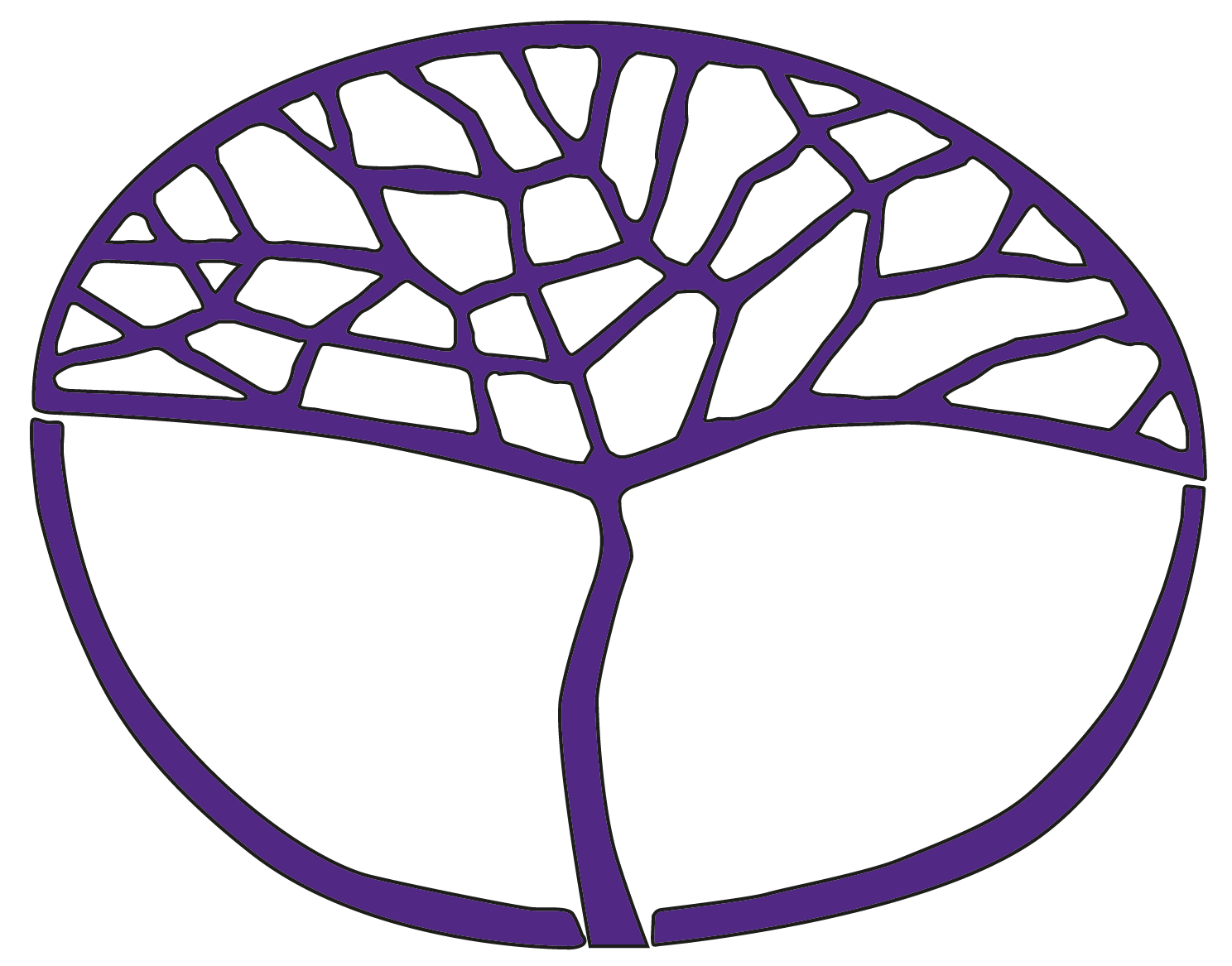 Copyright© School Curriculum and Standards Authority, 2014This document – apart from any third party copyright material contained in it – may be freely copied, or communicated on an intranet, for non-commercial purposes in educational institutions, provided that the School Curriculum and Standards Authority is acknowledged as the copyright owner, and that the Authority’s moral rights are not infringed.Copying or communication for any other purpose can be done only within the terms of the Copyright Act 1968 or with prior written permission of the School Curriculum and Standards Authority. Copying or communication of any third party copyright material can be done only within the terms of the Copyright Act 1968 or with permission of the copyright owners.Any content in this document that has been derived from the Australian Curriculum may be used under the terms of the Creative Commons Attribution-NonCommercial 3.0 Australia licenceDisclaimerAny resources such as texts, websites and so on that may be referred to in this document are provided as examples of resources that teachers can use to support their learning programs. Their inclusion does not imply that they are mandatory or that they are the only resources relevant to the course.Sample assessment outlineVisual Arts – PreliminaryUnit 3Sample assessment outlineVisual Arts – PreliminaryUnit 4Assessment taskNotional 
due dateUnit outcome:develop art ideas 
to 
create artworksUnit outcome: use art media 
and techniques to present personal observation in artworksUnit outcome:respond to 
artworks Unit outcome:reflect on their 
art experiences Unit outcome: present artworksTask 1: Mono print seriesMono print drawings on water colour experimentsWeek 3Task 2: Intaglio seriesPersonal object, still life intagliosWeek 6Task 3: CollagraphTactile collagraph print of an Australian landscapeWeek 9Task 4: StencilStencil print simplified from photo or drawingWeek 11Task 5: Gallery set upStudents prepare selected work for displayWeek 16Task 6: Art responsesStudents respond to Margaret Preston and Indigenous Australian artworksWeek 3Week 7Task 7: ReflectionRespond to individual and group artworksWeek 9Week 16SAMPLE PLANNING CHECKLIST 
Visual Arts Preliminary Unit 3 ( = Unit content covered)Task 1Monoprint seriesTask 2Intaglio seriesTask 3Collagraph printTask 4Stencil 
printTask 5Gallery displayTask 6Art responses Task 7ReflectionArt makingArt makingArt makingArt makingArt makingArt makingArt makingArt makingInquiryInquiryInquiryInquiryInquiryInquiryInquiryInquirycollation of ideas for design; for example, brainstorming, collage and mind mappinginitial drawings as a means of inquiry and observationmaterials to develop artworks; for example, making a collage of landscape using found objects for printmakingexperience techniques and processes to create artworksVisual languageVisual languageVisual languageVisual languageVisual languageVisual languageVisual languageVisual languageexperiment with visual language to create artworks; for example, using line to create visual movementvisual language (elements and principles of art) to represent experiences and intention; for example, the use of red hue to represent the emotion of angerArt forms, media, techniques and influencesArt forms, media, techniques and influencesArt forms, media, techniques and influencesArt forms, media, techniques and influencesArt forms, media, techniques and influencesArt forms, media, techniques and influencesArt forms, media, techniques and influencesArt forms, media, techniques and influencescolour mixing techniques to produce an outcomeuse a variety of media to produce artworks; for example, acrylic paint on canvas/MDF board, or watercolour on paper media and demonstrated techniques; for example, blending and colour mixing techniques and processes associated with specific art forms; for example, wedging the clay to remove air bubblesrespond to artists and their work when producing artworks; for example, Eduard Munch’s use of colour in The ScreamArt practiceArt practiceArt practiceArt practiceArt practiceArt practiceArt practiceArt practicetechniques and processes to create artworksdemonstration to produce artworkssafe work practices respect own and others’ artworksdisplay finished artworks; for example, decision making as a group regarding how final artworks are displayedArt interpretationArt interpretationArt interpretationArt interpretationArt interpretationArt interpretationArt interpretationArt interpretationArt responsesArt responsesArt responsesArt responsesArt responsesArt responsesArt responsesArt responsesreflect on individual and/or group evaluation of artworksrespond to artworks referring to basic visual language; for example, line, colour, shape, form, texture and/or tone meaning and purpose in artworks; for example, respond to the narrative in artworksAssessment taskNotional 
due dateUnit outcome:develop art ideas 
to 
create artworksUnit outcome: manipulate 
art media 
and techniques to present personal ideas in artworksUnit outcome:respond to 
artworks Unit outcome:reflect on their 
art experiences Unit outcome: present artworksTask 8: Large collage portraitUse small artworks to create one large abstract artworkWeek 3Task 9: Large Picasso-inspired portraitUse painting techniques learnt to make 
Picasso-inspired portraitWeek 6Task 10: 2D and 3D artworkCreate 3D elements added on to your large 
Picasso-inspired portraitWeek 9Task 11: Gallery set upStudents prepare selected work for displayWeek 11Task 12: Art responsesStudents respond to Jackson Pollock and Pablo Picasso artworksWeek 16Task 13: ReflectionRespond to individual and group artworksWeek 3Week 7SAMPLE PLANNING CHECKLIST 
Visual Arts Preliminary Unit 4( = Unit content covered)Task 1Large 
collage portraitTask 2Large 
Picasso inspired portraitTask 32D and 3D artworkTask 4Gallery displayTask 5Art responsesTask 6ReflectionArt makingArt makingArt makingArt makingArt makingArt makingArt makingInquiryInquiryInquiryInquiryInquiryInquiryInquirycollation of ideas for design; for example, brainstorming, collage or mind mappingdrawing as a means of inquiryways of using materials to develop artworks; for example, manipulate clay for ceramicsexperience techniques and processes to create artworksVisual languageVisual languageVisual languageVisual languageVisual languageVisual languageVisual languagevisual language to create artworks; for example, using repeated shapes to create a patternvisual language (elements and principles of art) to represent experiences and intention; for example, using colour to represent an emotionArt forms, media, techniques and influencesArt forms, media, techniques and influencesArt forms, media, techniques and influencesArt forms, media, techniques and influencesArt forms, media, techniques and influencesArt forms, media, techniques and influencesArt forms, media, techniques and influencescolour mixing techniques to produce artworksexperience a variety of media; for example, embossing textured surfaces into clay media and demonstrated techniques; for example, pinch pot or slab building processes associated with specific art forms; for example, stretching the paper for water colour paintingexposure to artists and their work when producing artworks; for example, the smooth, curved, three dimensional form of Henry Moore’s Reclining FigureArt practiceArt practiceArt practiceArt practiceArt practiceArt practiceArt practicetechniques and processes to create artworksproduce an artworksafe work practices respect own and the artworks of othersdisplay finished artworks; for example, decision making as a group regarding how the final artworks are displayedArt interpretationArt interpretationArt interpretationArt interpretationArt interpretationArt interpretationArt interpretationArt responsesArt responsesArt responsesArt responsesArt responsesArt responsesArt responsesreflect on individual and/or group evaluation of artworks respond to artworks referring to basic visual language; for example, line, colour, shape, texture and/or formmeaning and purpose in artworks; for example, responding to the narrative in artworks